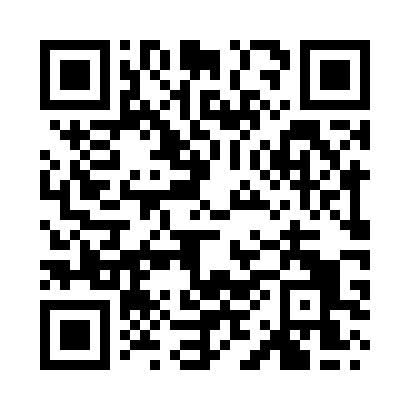 Prayer times for Moorsholm, North Yorkshire, UKMon 1 Jul 2024 - Wed 31 Jul 2024High Latitude Method: Angle Based RulePrayer Calculation Method: Islamic Society of North AmericaAsar Calculation Method: HanafiPrayer times provided by https://www.salahtimes.comDateDayFajrSunriseDhuhrAsrMaghribIsha1Mon2:504:331:086:519:4211:252Tue2:514:341:086:519:4111:253Wed2:514:351:086:519:4111:244Thu2:524:361:086:519:4011:245Fri2:534:371:086:509:4011:246Sat2:534:381:096:509:3911:247Sun2:544:391:096:509:3811:238Mon2:544:401:096:499:3711:239Tue2:554:411:096:499:3711:2310Wed2:564:421:096:499:3611:2211Thu2:564:431:096:489:3511:2212Fri2:574:451:096:489:3411:2113Sat2:584:461:106:479:3311:2114Sun2:584:471:106:479:3111:2015Mon2:594:491:106:469:3011:2016Tue3:004:501:106:459:2911:1917Wed3:014:521:106:459:2811:1918Thu3:014:531:106:449:2611:1819Fri3:024:551:106:439:2511:1720Sat3:034:561:106:439:2411:1721Sun3:044:581:106:429:2211:1622Mon3:044:591:106:419:2111:1523Tue3:055:011:106:409:1911:1424Wed3:065:021:106:399:1711:1425Thu3:075:041:106:389:1611:1326Fri3:085:061:106:379:1411:1227Sat3:095:071:106:379:1211:1128Sun3:095:091:106:369:1111:1029Mon3:105:111:106:349:0911:0930Tue3:115:121:106:339:0711:0831Wed3:125:141:106:329:0511:08